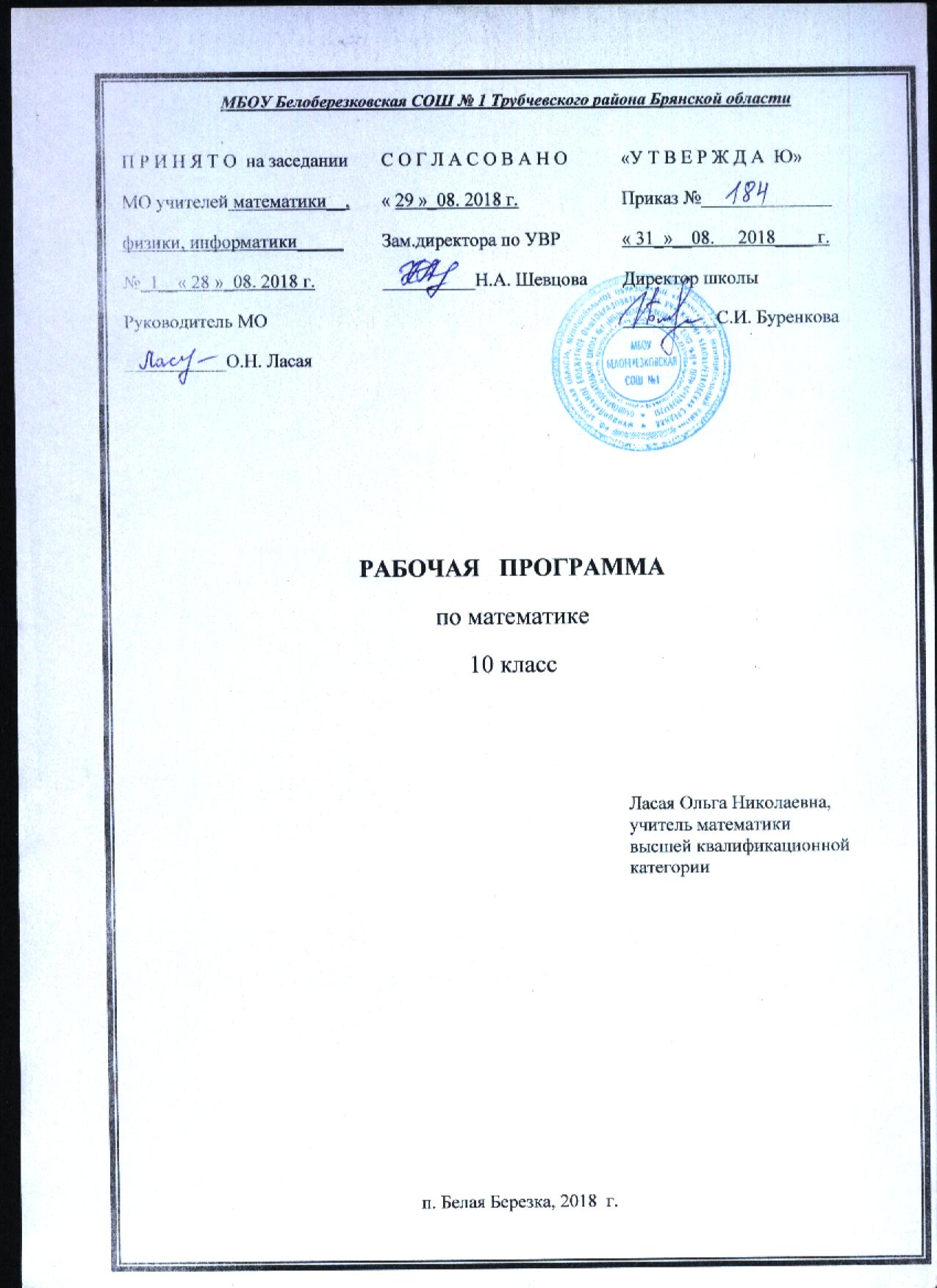 РАБОЧАЯ   ПРОГРАММАпо геометрии8 класс                                                                                               Ювчеко Елена  Анатольевна,                                                                                                               учитель математики                                                                                                               высшей  квалификационной                                                                                                                категории                                                  п. Белая Березка, 2018  г.ПОЯСНИТЕЛЬНАЯ   ЗАПИСКАРабочая  программа по учебному предмету «Геометрия» для 8 класса составлена в соответствии с Положением о порядке разработки и утверждения рабочей программы по учебным предметам, курсам, модулям в соответствии с ФГОС ООО МБОУ Белоберезковская СОШ №1 и на основании Основной образовательной программы основного общего образования  МБОУ Белоберезковская СОШ №1.В соответствии с требованиями к результатам освоения основной образовательной программы основного общего образования Федерального государственного образовательного стандарта рабочая программа предмета  «Геометрия» для 8 класса направлена на достижение учащимися следующих результатов освоения образовательной программы основного общего образования:личностные:• формирование ответственного отношения к учению, готовности и способности обучающихся к саморазвитию и самообразованию на основе мотивации к обучению и познанию, выбору дальнейшего образования на базе ориентировки в мире профессий и профессиональных предпочтений, осознанному построению индивидуальной образовательной траектории с учетом устойчивых познавательных интересов;• формирование целостного мировоззрения, соответствующего современному уровню развития науки и общественной практики;• формирование коммуникативной компетентности и общении и сотрудничестве со сверстниками, старшими и младшими в образовательной, общественно полезной, учебно-исследовательской, творческой и других видах деятельности;• умение ясно, точно, грамотно излагать свои мысли в устной и письменной речи, понимать смысл поставленной задачи, выстраивать аргументацию, приводить примеры и контрпримеры;• критичность мышления, умение распознавать логически некорректные высказывания, отличать гипотезу от факта;• креативность мышления, инициативу, находчивость, активность при решении геометрических задач;• умение контролировать процесс и результат учебной математической деятельности;• способность к эмоциональному восприятию математических объектов, задач, решений, рассуждений;метапредметные:регулятивные универсальные учебные действия:• умение самостоятельно планировать альтернативные пути достижения целей, осознанно выбирать наиболее эффективные способы решения учебных и познавательных задач;• умение осуществлять контроль по результату и способу действия на уровне произвольного внимания и вносить необходимые коррективы;• умение адекватно оценивать правильность или ошибочность выполнения учебной задачи, ее объективную трудность и собственные возможности ее решения;• понимание сущности алгоритмических предписаний и умение действовать в соответствии с предложенным алгоритмом;• умение самостоятельно ставить цели, выбирать и создавать алгоритмы для решения учебных математических проблем;• умение планировать и осуществлять деятельность, направленную на решение задач исследовательского характера;познавательные универсальные учебные действия:• осознанное владение логическими действиями определения понятий, обобщения, установления аналогий, классификации на основе самостоятельного выбора оснований и критериев, установления родовидовых связей;• умение устанавливать причинно-следственные связи, строить логическое рассуждение, умозаключение (индуктивное, дедуктивное и по аналогии) и выводы;• умение создавать, применять и преобразовывать знаково-символические средства, модели и схемы для решения учебных и познавательных задач;• формирование и развитие учебной и общепользовательской компетентности в области использования информационно-коммуникационных технологий (ИКТ-компетентности);• формирование первоначальных представлений об идеях и о методах математики как универсальном языке науки и техники, средстве моделирования явлений и процессов;• умение видеть математическую задачу в контексте проблемной ситуации в других дисциплинах, в окружающей жизни;• умение находить в различных источниках информацию, необходимую для решения математических проблем, и представлять ее в понятной форме; принимать решение в условиях неполной и избыточной, точной и вероятностной информации;• умение понимать и использовать математические средства наглядности (рисунки, чертежи, схемы и др.) для иллюстрации, интерпретации, аргументации;• умение выдвигать гипотезы при решении учебных задач и понимать необходимость их проверки;• умение применять индуктивные и дедуктивные способы рассуждений, видеть различные стратегии решения задач;коммуникативные универсальные учебные действия:• умение организовывать учебное сотрудничество и совместную деятельность с учителем и сверстниками: определять цели, распределять функции и роли участников, общие способы работы;• умение работать в группе: находить общее решение и разрешать конфликты на основе согласования позиций и учета интересов;• слушать партнера;• формулировать, аргументировать и отстаивать свое мнение;предметные:• пользоваться геометрическим языком для описания предметов окружающего мира;• распознавать геометрические фигуры, различать их взаимное расположение;• изображать геометрические фигуры; выполнять чертежи по условию задачи; осуществлять преобразования фигур;• распознавать на чертежах, моделях и в окружающей обстановке основные пространственные тела, изображать их;• в простейших случаях строить сечения и развертки пространственных тел;• проводить операции над векторами, вычислять длину и координаты вектора, угол между векторами;• вычислять значения геометрических величин(длин, углов, площадей, объемов); в том числе: для углов от 0 до 180° определять значения тригонометрических функций по заданным значениям углов; находить значения тригонометрических функций по значению одной из них, находить стороны, углы и вычислять площади треугольников, длины ломаных, дуг окружности, площадей основных геометрических фигур и фигур, составленных из них;• решать геометрические задачи, опираясь на изученные свойства фигур и отношениймежду ними, применяя дополнительные построения, алгебраический и тригонометрический аппарат, правила симметрии;• проводить доказательные рассуждения при решении задач, используя известные теоремы, обнаруживая возможности для их использования;• решать простейшие планиметрические задачи в пространстве.• Использовать приобретенные знания и умения в практической деятельностии повседневной жизни для:а) описания реальных ситуаций на языке геометрии;расчетов, включающих простейшие тригонометрические формулы;б)решения геометрических задач с использованием тригонометрии;в) решения практических задач, связанных с нахождением геометрических величин (используя при необходимости справочники и технические средства);г) построений с помощью геометрических инструментов (линейка, угольник, циркуль,транспортир).Для достижения планируемых результатов освоения учебного курса «Геометрия» в 8 классе используется УМК:Авторская программа общеобразовательных учреждений «Геометрия 7-9 классы/(авт.-сост). В. Ф. Бутузов.- М., «Просвещение», 2016Геометрия 7-9  кл.  /  Л. С. Атанасян,  В. Ф. Бутузов, С. Б. Кадомцев, Э. Г. Позняк, И. И. Юдина.  —  М.: Просвещение, 2017Дидактические материалы Геометрия 8 кл.  /  Б. Г.  Зив, В. М.  Мейлер. —  М.: Просвещение, 2016.Содержание рабочей программы полностью соответствует содержанию примерной программы учебного предмета «Геометрия», рекомендованной Минобрнауки России, и авторской программы общеобразовательных учреждений «Геометрия» 7-9 классы/(авт.-сост). В. Ф. Бутузов. На изучение предмета «Геометрия» в 7 классе отводится 2 часа в неделю (70 часов в год) согласно Учебному плану школы. Авторская программа В. Ф. Бутузова рассчитана на 68 часов. В тематическое планирование в начале учебного года добавлено 2 часа на раздел «Повторение» для повторения и систематизации знаний, умений и навыков учащихся за 7 класс. Содержание курса1. Четырехугольники (14 ч).Понятия многоугольника, выпуклого многоугольника. Параллелограмм и его признаки и свойства. Трапеция. Прямоугольник, ромб, квадрат и их свойства. Осевая и центральная симметрия. Основная цель – дать учащимся систематические сведения о четырехугольниках и их свойствах; сформировать представления о фигурах, симметричных относительно точки или прямой.Доказательства большинства теорем данного раздела проводятся с опорой на признаки равенства треугольников, которые используются и при решении задач в совокупности с применением новых теоретических фактов. Ряд теоретических положений формулируется и доказывается в ходе решения задач и не являются обязательными для изучения, однако допустимы ссылки на них при решении задач.2. Площади фигур (14 ч).Понятие площади многоугольника, площади прямоугольника, параллелограмма, треугольника, трапеции. Теорема Пифагора.Основная цель – сформировать у учащихся понятие площади многоугольника, развить умение вычислять площади фигур, применяя изученные свойства и формулы, применять теорему Пифагора.Основное внимание уделяется формированию практических навыков вычисления площадей многоугольников в ходе решения задач.Учащиеся знакомятся с теоремой об отношении площадей треугольников, имеющих по одному равному углу. Воспроизведение ее доказательства необязательно.Доказательство теоремы Пифагора ведется с опорой на знания свойств площадей. Теорема, обратная теореме Пифагора рассматривается в ознакомительном порядке. Особое внимание уделяется решению задач.3. Подобные треугольники (19 ч).Подобные треугольники. Признаки подобия треугольников. Применение подобия к доказательствам теорем и решению задач. Соотношения между сторонами и углами прямоугольного треугольника.Основная цель – сформировать понятие подобных треугольников, выработать умение применять признаки подобия треугольников, сформировать аппарат решения прямоугольных треугольников.При изучении признаков подобия треугольников достаточно доказать два из них, так как доказательства аналогичны.Решение задач на построение методом подобия можно рассматривать с учащимися, интересующимися математикой.Важную роль в изучении, как математики, так и смежных дисциплин играют понятия синуса, косинуса и тангенса острого угла прямоугольного треугольника, с которыми учащиеся знакомятся при изучении данной темы. Основное внимание уделяется выработке прочных навыков в решении прямоугольных треугольников,  в частности с помощью микрокалькулятора.  4 . Окружность (17 ч).Касательная к окружности и ее свойства. Центральные и вписанные углы. Четыре замечательные точки треугольника. Вписанная и описанная окружности.Основная цель – дать учащимся систематизированные сведения об окружности и ее свойствах, вписанной и описанной окружностях.Новыми понятиями в данной теме для учащихся будут понятия вписанной и описанной окружностей и вписанного угла. Усвоение этого материала происходит в ходе решения задач и при доказательствах теорем об окружностях, вписанных в треугольник и описанных около него. Материал, связанный с изучением четырех замечательных точек треугольника, можно рассмотреть в ознакомительном плане. Однако свойства биссектрисы угла играют важную роль во всем курсе геометрии – им нужно уделить достаточно внимания. Рассматриваются задачи на построение вписанных и описанных окружностей с помощью циркуля.5. Повторение. Решение задач (4 ч)Календарно-тематическое планирование№ п\п№ п\пНаименование темыДата по плануДата по фактуПовторение 2 часаПовторение 2 часаПовторение 2 часаПовторение 2 часаПовторение 2 часа1Повторение по теме: «Треугольники. Признаки равенства треугольников»Повторение по теме: «Треугольники. Признаки равенства треугольников»2Повторение по теме: «Параллельные прямые. Теоремы об углах, образованных двумя параллельными прямыми и секущей»Повторение по теме: «Параллельные прямые. Теоремы об углах, образованных двумя параллельными прямыми и секущей»Четырёхугольники  14 часовЧетырёхугольники  14 часовЧетырёхугольники  14 часовЧетырёхугольники  14 часовЧетырёхугольники  14 часов3МногоугольникиМногоугольники4Многоугольники. Решение задачМногоугольники. Решение задач5Параллелограмм. Параллелограмм. 6Параллелограмм. Признаки параллелограммаПараллелограмм. Признаки параллелограмма7Параллелограмм. Решение задач Параллелограмм. Решение задач 8Трапеция. Трапеция. 9Теорема Фалеса.Теорема Фалеса.10Трапеция. Теорема Фалеса. Решение задачТрапеция. Теорема Фалеса. Решение задач11Прямоугольник. Прямоугольник. 12Ромб.  КвадратРомб.  Квадрат13Ромб.  Квадрат. Решение задачРомб.  Квадрат. Решение задач14Осевая и центральная симметрииОсевая и центральная симметрии15Решение задач по теме: «Четырёхугольники»Решение задач по теме: «Четырёхугольники»16Контрольная работа № 3 по теме «Четырёхугольники»Контрольная работа № 3 по теме «Четырёхугольники»Площадь 14 часовПлощадь 14 часовПлощадь 14 часовПлощадь 14 часовПлощадь 14 часов17Площадь многоугольникаПлощадь многоугольника18Площадь многоугольникаПлощадь многоугольника19Площадь параллелограммаПлощадь параллелограмма20Площадь треугольникаПлощадь треугольника21Площадь треугольникаПлощадь треугольника22Площадь трапецииПлощадь трапеции23Решение задач по теме « Площадь параллелограмма, треугольника, трапеции»Решение задач по теме « Площадь параллелограмма, треугольника, трапеции»24Решение задач на вычисление площадей фигурРешение задач на вычисление площадей фигур25Теорема ПифагораТеорема Пифагора26Теорема, обратная теореме ПифагораТеорема, обратная теореме Пифагора27Решение задач по теме: «Теорема Пифагора»Решение задач по теме: «Теорема Пифагора»28Решение задач по теме «Площадь»Решение задач по теме «Площадь»29Решение задач по теме «Площадь»Решение задач по теме «Площадь»30Контрольная работа № 6 по теме «Площадь»Контрольная работа № 6 по теме «Площадь»Подобные треугольники  19часовПодобные треугольники  19часовПодобные треугольники  19часовПодобные треугольники  19часовПодобные треугольники  19часов31Определение подобных треугольниковОпределение подобных треугольников32Определение подобных треугольниковОпределение подобных треугольников33Первый признак подобия треугольниковПервый признак подобия треугольников34Первый признак подобия треугольниковПервый признак подобия треугольников35Второй и третий признаки подобия треугольниковВторой и третий признаки подобия треугольников36Второй и третий признаки подобия треугольниковВторой и третий признаки подобия треугольников37Решение задач по теме «Признаки подобия треугольников»Решение задач по теме «Признаки подобия треугольников»38Контрольная работа № 9 по теме «Признаки подобия треугольников»Контрольная работа № 9 по теме «Признаки подобия треугольников»39Применение подобия к доказательству теорем и решению задач. Средняя линия треугольникаПрименение подобия к доказательству теорем и решению задач. Средняя линия треугольника40Применение подобия к доказательству теорем и решению задач. Свойство медиан треугольникаПрименение подобия к доказательству теорем и решению задач. Свойство медиан треугольника41Применение подобия к доказательству теорем и решению задач. Пропорциональные отрезки в прямоугольном треугольникеПрименение подобия к доказательству теорем и решению задач. Пропорциональные отрезки в прямоугольном треугольнике42Применение подобия к доказательству теорем и решению задач. Пропорциональные отрезки в прямоугольном треугольникеПрименение подобия к доказательству теорем и решению задач. Пропорциональные отрезки в прямоугольном треугольнике43Задачи на построение методом подобияЗадачи на построение методом подобия44Задачи на построение методом подобияЗадачи на построение методом подобия45Измерительные работы на местностиИзмерительные работы на местности46Соотношения  между сторонами и углами прямоугольного треугольника. Синус, косинус и тангенс острого угла прямоугольного треугольникаСоотношения  между сторонами и углами прямоугольного треугольника. Синус, косинус и тангенс острого угла прямоугольного треугольника47Соотношения  между сторонами и углами прямоугольного треугольника. Значения синуса, косинуса и тангенса для углов 30Соотношения  между сторонами и углами прямоугольного треугольника. Значения синуса, косинуса и тангенса для углов 3048Решение задач  по теме «Соотношения между сторонами и углами прямоугольного треугольника»Решение задач  по теме «Соотношения между сторонами и углами прямоугольного треугольника»49Контрольная работа № 10 по теме «Соотношения между сторонами и углами прямоугольного треугольника»Контрольная работа № 10 по теме «Соотношения между сторонами и углами прямоугольного треугольника»Окружность  17часовОкружность  17часовОкружность  17часовОкружность  17часовОкружность  17часов50Взаимное расположение прямой и окружности . Касательная к окружности.Взаимное расположение прямой и окружности . Касательная к окружности.51Касательная к окружности.Касательная к окружности.52Решение задач по теме « Касательная к окружности»Решение задач по теме « Касательная к окружности»53Центральные и вписанные углы. Градусная мера дуги окружностиЦентральные и вписанные углы. Градусная мера дуги окружности54Центральные и вписанные углы. Теорема о вписанном угле.Центральные и вписанные углы. Теорема о вписанном угле.55Центральные и вписанные углы. Теорема об отрезках пересекающихся хордЦентральные и вписанные углы. Теорема об отрезках пересекающихся хорд56Решение задач по теме «Центральные и вписанные углы»Решение задач по теме «Центральные и вписанные углы»57Четыре замечательные точки треугольника. Свойство биссектрисы угла.Четыре замечательные точки треугольника. Свойство биссектрисы угла.58 Серединный перпендикуляр. Теорема о серединном перпендикуляре Серединный перпендикуляр. Теорема о серединном перпендикуляре59Четыре замечательные точки треугольника. Теорема о точке пересечения высот треугольникаЧетыре замечательные точки треугольника. Теорема о точке пересечения высот треугольника60Вписанная окружность. Свойство описанного четырёхугольникаВписанная окружность. Свойство описанного четырёхугольника61Вписанная окружность. Свойство описанного четырёхугольникаВписанная окружность. Свойство описанного четырёхугольника62Описанная окружность. Свойство вписанного четырехугольникаОписанная окружность. Свойство вписанного четырехугольника63Описанная окружность. Свойство вписанного четырехугольникаОписанная окружность. Свойство вписанного четырехугольника64Решение задач по теме «Окружность»Решение задач по теме «Окружность»65Решение задач по теме «Окружность»Решение задач по теме «Окружность»66Контрольная работа № 13 по теме «Окружность»Контрольная работа № 13 по теме «Окружность»Повторение  4 часаПовторение  4 часаПовторение  4 часа67Повторение по теме «Четырехугольники»Повторение по теме «Четырехугольники»68Повторение по теме «Окружность и круг»Повторение по теме «Окружность и круг»69Итоговая контрольная работаИтоговая контрольная работа70Решение логических задачРешение логических задач